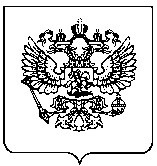 МИНИСТЕРСТВО ОБРАЗОВАНИЯ И НАУКИ
РОССИЙСКОЙ ФЕДЕРАЦИИ(МИНОБРНАУКИ РОССИИ)П Р И К А З Об утверждении федерального государственного образовательного стандарта среднего профессионального образования по специальности 43.02.02 Парикмахерское искусствоВ соответствии с подпунктом 5.2.41 Положения о Министерстве образования и науки Российской Федерации, утвержденного постановлением Правительства Российской Федерации от 3 июня 2013 г. № 466 (Собрание законодательства Российской Федерации, 2013, № 23, ст. 2923; № 33, ст. 4386; № 37, ст. 4702;                  2014, № 2, ст. 126; № 6, ст. 582; № 27, ст. 3776; 2015, № 26, ст. 3898; № 43, ст. 5976; 2016, № 2, ст. 325; № 8, ст. 1121; № 28, ст. 4741), пунктом 17 Правил разработки, утверждения федеральных государственных образовательных стандартов и внесения в них изменений, утвержденных постановлением Правительства Российской Федерации от 5 августа 2013 г. № 661 (Собрание законодательства Российской Федерации, 2013, № 33, ст. 4377; 2014, № 38, ст. 5069),а также в целях реализации пункта 1 статьи 2 Федерального закона от 02 мая 2015 г. № 122-ФЗ «О внесении изменений в Трудовой кодекс Российской Федерации и статьи 11 и 73 Федерального закона «Об образовании в Российской Федерации» (Собрание законодательства Российской Федерации, 2015, № 18, ст. 2625)п р и к а з ы в а ю:Утвердить прилагаемый федеральный государственный образовательный стандарт среднего профессионального образования по профессии 43.02.02 Парикмахерское искусство.Министр                                                                                                  О.Ю. ВасильеваПриложение ФЕДЕРАЛЬНЫЙ ГОСУДАРСТВЕННЫЙ ОБРАЗОВАТЕЛЬНЫЙ СТАНДАРТСРЕДНЕГО ПРОФЕССИОНАЛЬНОГО ОБРАЗОВАНИЯПО СПЕЦИАЛЬНОСТИ 43.02.02 ПАРИКМАХЕРСКОЕ ИСКУССТВОI. ОБЩИЕ ПОЛОЖЕНИЯ1.1. Настоящий федеральный государственный образовательный стандарт среднего профессионального образования (далее – ФГОС СПО) представляет собой совокупность обязательных требований к среднему профессиональному образованию (далее – СПО) по специальности 43.02.02 Парикмахерское искусство (далее – специальность).1.2. Получение СПО по специальности допускается только в профессиональной образовательной организации или образовательной организации высшего образования (далее вместе – образовательная организация).1.3. При разработке программы подготовки специалистов среднего звена (далее – образовательная программа) образовательная организация формирует требования к результатам ее освоения в части профессиональных компетенций на основе профессиональных стандартов, перечень которых представлен в приложении № 1 к настоящему ФГОС СПО. 1.4. Содержание СПО по специальности определяется образовательной программой, разрабатываемой и утверждаемой образовательной организацией самостоятельно в соответствии с настоящим ФГОС СПО.1.5. Область профессиональной деятельности, в которой выпускники, освоившие образовательную программу, могут осуществлять профессиональную деятельность: Область профессиональной деятельности, в которой выпускники, освоившие образовательную программу, могут осуществлять профессиональную деятельность: 33 Сервис, оказание услуг населению (торговля, техническое обслуживание, ремонт, предоставление персональных услуг и прочее).1.6. Обучение по образовательной программе в образовательной организации осуществляется в очной, очно-заочной и заочной формах обучения.1.7. При реализации образовательной программы образовательная организация вправе применять электронное обучение и дистанционные образовательные технологии.При обучении инвалидов и лиц с ограниченными возможностями здоровья электронное обучение и дистанционные образовательные технологии должны предусматривать возможность приема-передачи информации в доступных для них формах.1.8. Реализация образовательной программы осуществляется образовательной организацией как самостоятельно, так и посредством сетевой формы.1.9. Реализация образовательной программы осуществляется на государственном языке Российской Федерации, если иное не определено локальным нормативным актом образовательной организации.Реализация образовательной программы образовательной организацией, расположенной на территории республики Российской Федерации, может осуществляться на государственном языке республики Российской Федерации в соответствии с законодательством республик Российской Федерации. Реализация образовательной программы на государственном языке республики Российской Федерации не должна осуществляться в ущерб государственному языку Российской Федерации.1.10. Срок получения образования по образовательной программе в очной форме обучения вне зависимости от применяемых образовательных технологий, составляет:на базе основного общего образования – 2 года 10 месяцев;на базе среднего общего образования – 1 год 10 месяцев.Срок получения образования по образовательной программе, предусматривающей получение в соответствии с пунктом 1.12  настоящего ФГОС СПО квалификации специалиста среднего звена «Модельер-художник», увеличивается на 1 год.Срок получения образования по образовательной программе очно-заочной и заочной формах, вне зависимости от применяемых образовательных технологий, увеличивается по сравнению со сроком получения образования в очной форме обучения:не более чем на 1,5 года при получении образования на базе основного общего образования;не более чем на 1 год при получении образования на базе среднего общего образования. При обучении по индивидуальному учебному плану срок получения образования по образовательной программе вне зависимости от формы обучения составляет не более срока получения образования, установленного для соответствующей формы обучения. При обучении по индивидуальному учебному плану обучающихся инвалидов и лиц с ограниченными возможностями здоровья срок получения образования может быть увеличен не более чем на 1 год по сравнению со сроком получения образования для соответствующей формы обучения. Конкретный срок получения образования и объем образовательной программы, реализуемый за один учебный год, в очно-заочной и заочной формах обучения, по индивидуальному учебному плану определяются образовательной организацией самостоятельно в пределах сроков, установленных настоящим пунктом.1.11. Образовательная программа, реализуемая на базе основного общего образования, разрабатывается образовательной организацией на основе требований федерального государственного образовательного стандарта среднего общего образования и ФГОС СПО с учетом получаемой специальности.1.12. Образовательная организация разрабатывает образовательную программу в соответствии с  выбранной квалификацией специалиста среднего звена, указанной в Перечне специальностей среднего профессионального образования, утвержденном приказом Министерства образования и науки Российской Федерации от 29 октября . № 1199 (зарегистрирован Министерством юстиции Российской Федерации 26 декабря ., регистрационный № 30861) и с изменениями, внесенными приказами Министерства образования и науки Российской Федерации от 14 мая . № 518 (зарегистрирован Министерством юстиции Российской Федерации 28 мая ., регистрационный № 32461), от 18 ноября . № 1350 (зарегистрирован Министерством юстиции Российской Федерации 
3 декабря ., регистрационный № 39955) и от 25 ноября . № 1477 (зарегистрирован Министерством юстиции Российской Федерации 12 декабря ., регистрационный № 44662):Технолог Модельер-художник II. ТРЕБОВАНИЯ К СТРУКТУРЕ ОБРАЗОВАТЕЛЬНОЙ ПРОГРАММЫ2.1. Структура образовательной программы включает обязательную часть и часть, формируемую участниками образовательных отношений (вариативную часть). Обязательная часть образовательной программы направлена на формирование общих и профессиональных компетенций, предусмотренных главой III настоящего ФГОС СПО, и должна составлять не более 70 процентов от общего объема времени, отведенного на ее освоение. Вариативная часть образовательной программы (не менее 30 процентов) дает возможность расширения основного(ых) вида(ов) деятельности, к которым должен быть готов выпускник, освоивший образовательную программу, согласно выбранной квалификации, указанной в пункте 1.12 настоящего ФГОС СПО 
(далее – основные виды деятельности), углубления подготовки обучающегося, а также получения дополнительных компетенций, необходимых для обеспечения конкурентоспособности выпускника в соответствии с запросами регионального рынка труда. Конкретное соотношение объемов обязательной части и вариативной части образовательной программы образовательная организация определяет самостоятельно в соответствии с требованиями настоящего пункта, а также  с учетом примерной основной образовательной программы (далее – ПООП).2.2. Образовательная программа имеет следующую структуру:общий гуманитарный и социально-экономический цикл;математический и общий естественнонаучный цикл;общепрофессиональный цикл;профессиональный цикл;государственная итоговая аттестация, которая завершается присвоением квалификации специалиста среднего звена, указанной в пункте 1.12 настоящего ФГОС СПО.Таблица № 1Структура и объем образовательной программы 2.3. Перечень, содержание, объем и порядок реализации дисциплин и модулей образовательной программы образовательная организация определяет самостоятельно с учетом ПООП по соответствующей специальности.Для определения объема образовательной программы образовательной организацией может быть применена система зачетных единиц, при этом одна зачетная единица соответствует 32 – 36 академическим часам.2.4. В общем гуманитарном и социально-экономическом, математическом и общем естественнонаучном, общепрофессиональном и профессиональном циклах (далее - учебные циклы) образовательной программы выделяется объем работы обучающихся во взаимодействии с преподавателем по видам учебных занятий (урок, практическое занятие, лабораторное занятие, консультация, лекция, семинар), практики (в профессиональном цикле) и самостоятельной работы обучающихся.На проведение учебных занятий и практик при освоении учебных циклов образовательной программы в очной форме обучения должно быть выделено не менее 70 процентов от объема учебных циклов образовательной программы, предусмотренного Таблицей № 1 настоящего ФГОС СПО, в очно-заочной форме обучения – не менее 25 процентов, в заочной форме – не менее 10 процентов.В учебные циклы включается промежуточная аттестация обучающихся, которая осуществляется в рамках освоения указанных циклов в соответствии с разработанными образовательной организацией фондами оценочных средств, позволяющими оценить достижения запланированных по отдельным дисциплинам, модулям и практикам результатов обучения.2.5. Обязательная часть общего гуманитарного и социально-экономического цикла образовательной программы должна предусматривать изучение следующих обязательных дисциплин: «Основы философии», «История», «Психология общения», «Иностранный язык в профессиональной деятельности», «Физическая культура».Общий объем дисциплины «Физическая культура» не может быть менее 160 академических часов. Для обучающихся инвалидов и лиц с ограниченными возможностями здоровья образовательная организация устанавливает особый порядок освоения дисциплины «Физическая культура» с учетом состояния их здоровья.2.6. При формировании образовательной программы образовательная организация должна предусматривать включение адаптационных дисциплин, обеспечивающих коррекцию нарушений развития и социальную адаптацию обучающихся инвалидов и лиц с ограниченными возможностями здоровья.2.7. Освоение общепрофессионального цикла образовательной программы в очной форме обучения должно предусматривать изучение дисциплины «Безопасность жизнедеятельности» в объеме 68 академических часов, из них на освоение основ военной службы (для юношей) - 70 процентов от общего объема времени, отведенного на указанную дисциплину. Образовательной программой для подгрупп девушек может быть предусмотрено использование 70 процентов от общего объема времени дисциплины «Безопасность жизнедеятельности», предусмотренного на изучение основ военной службы, на освоение основ медицинских знаний.2.8. Профессиональный цикл образовательной программы включает профессиональные модули, которые формируются в соответствии с основными видами деятельности, предусмотренными настоящим ФГОС СПО.В профессиональный цикл образовательной программы входят следующие виды практик: учебная практика и производственная практика.Учебная и производственная практики проводятся при освоении обучающимися профессиональных компетенций в рамках профессиональных модулей и реализовываются как в несколько периодов, так и рассредоточено, чередуясь с теоретическими занятиями в рамках профессиональных модулей.Часть профессионального цикла образовательной программы, выделяемого на проведение практик, определяется образовательной организацией в объеме не менее 25 процентов от профессионального цикла образовательной программы.2.9. Государственная итоговая аттестация проводится в форме защиты выпускной квалификационной работы (дипломная работа (дипломный проект). По усмотрению образовательной организации демонстрационный экзамен  включается в выпускную квалификационную работу или проводится в виде государственного экзамена.Требования к содержанию, объему и структуре выпускной квалификационной работы и (или) государственного экзамена образовательная организация определяет самостоятельно с учетом ПООП.III. ТРЕБОВАНИЯ К РЕЗУЛЬТАТАМ ОСВОЕНИЯ ОБРАЗОВАТЕЛЬНОЙ ПРОГРАММЫ3.1. В результате освоения образовательной программы у выпускника должны быть сформированы общие и профессиональные компетенции.3.2. Выпускник, освоивший образовательную программу, должен обладать следующими общими компетенциями (далее – ОК):ОК 01. Выбирать способы решения задач профессиональной деятельности, применительно к различным контекстам.ОК 02. Осуществлять поиск, анализ и интерпретацию информации, необходимой для выполнения задач профессиональной деятельности.ОК 03. Планировать и реализовывать собственное профессиональное и личностное развитие.ОК 04. Работать в коллективе и команде, эффективно взаимодействовать с коллегами, руководством, клиентами.ОК 05. Осуществлять устную и письменную коммуникацию на государственном языке с учетом особенностей социального и культурного контекста.ОК 06. Проявлять гражданско-патриотическую позицию, демонстрировать осознанное поведение на основе традиционных общечеловеческих ценностей.ОК 07. Содействовать сохранению окружающей среды, ресурсосбережению, эффективно действовать в чрезвычайных ситуациях.ОК 08. Использовать средства физической культуры для сохранения и укрепления здоровья в процессе профессиональной деятельности и поддержания необходимого уровня физической подготовленности.ОК 09. Использовать информационные технологии в профессиональной деятельности.ОК 10. Пользоваться профессиональной документацией на государственном и иностранном языках.ОК 11. Планировать предпринимательскую деятельность в профессиональной сфере.3.3. Выпускник, освоивший образовательную программу, должен быть готов к выполнению основных видов деятельности согласно получаемой квалификации специалиста среднего звена, указанной в пункте 1.12 настоящего ФГОС СПО.Таблица № 2Соотнесение основных видов деятельности и квалификаций специалиста среднего звена при формировании образовательной программы3.4. Выпускник, освоивший образовательную программу, должен обладать профессиональными компетенциями (далее – ПК), соответствующими основным видам деятельности, указанным в Таблице № 2 настоящего ФГОС СПО:3.4.1. Выполнение креативных женских, мужских детских стрижек и комбинированных укладок волос различными инструментами и способами:ПК 1.1. Проводить визуальный осмотр и диагностику состояния кожи головы и волос, выявлять требования клиента по выполнению стрижки и укладки.ПК 1.2. Моделировать стрижку и укладку на различную длину волос с учетом требований клиента и направлений моды.ПК 1.3. Выполнять современные женские, мужские, детские стрижки на коротких, средних, длинных волосах различными инструментами.ПК 1.4. Выполнять комбинированные укладки волос различными способами.ПК 1.5. Консультировать клиента по подбору профессиональных средств по уходу за волосами.3.4.2. Выполнение химической завивки волос с использованием инновационных препаратов и технологий:ПК 2.1. Проводить визуальный осмотр и диагностику состояния кожи головы и волос, выявлять потребности клиента по химической завивке волос.ПК 2.2. Выполнять химическую завивку волос с использованием инновационных препаратов и технологий.ПК 2.3. Выполнять долговременные укладки волос, перманентные завивки волос.ПК 2.4. Консультировать клиента по уходу и восстановлению волос после химической завивки.3.4.3. Сложное окрашивание волос:ПК 3.1. Проводить визуальный осмотр и диагностику состояния кожи головы и волос, выявлять потребности клиента по окрашиванию волос.ПК 3.2. Выполнять окрашивание волос с использованием современных технологий.ПК 3.3. Консультировать клиента по уходу и восстановлению волос после окрашивания.3.4.4. Выполнение сложных причесок на волосах различной длины с применением украшений и постижерных изделий: ПК 4.1. Проводить визуальный осмотр и диагностику состояния кожи головы и волос, выявлять потребности клиента по выполнению прически.ПК 4.2. Разработать эскизы причесок (конкурсных и авторских работ).ПК 4.3. Выполнять сложные прически различного назначения (повседневные, вечерние, для торжественных случаев, с применением украшений и постижерных изделий, конкурсных и авторских работ).3.4.5. Наращивание волос различными методами:ПК 5.1. Проводить визуальный осмотр и диагностику состояния кожи головы и волос, выявлять потребности клиента по наращиванию волос.ПК 5.2. Выполнять наращивание волос различными методами.ПК 5.3. Выполнять коррекцию или снятие наращенных волос. ПК 5.4. Консультировать клиента по уходу за наращенными волосами.3.4.6. Изготовление постижерных изделий из натуральных и искусственных волос различными способами: ПК 6.1. Разработать эскизы постижерных изделий.ПК 6.2. Осуществить подбор профессиональных инструментов, препаратов и приспособлений для изготовления постижерного  изделия.ПК 6.3. Изготовить постижерные изделия из натуральных и искусственных волос.3.5. Минимальные требования к результатам освоения основных видов деятельности образовательной программы представлены в приложении № 3 к настоящему ФГОС СПО.3.6. Образовательная организация самостоятельно планирует результаты обучения по отдельным дисциплинам, модулям и практикам, которые должны быть соотнесены с требуемыми результатами освоения образовательной программы (компетенциями выпускников). Совокупность запланированных результатов обучения должна обеспечивать выпускнику освоение всех ОК и ПК в соответствии с получаемой квалификацией специалиста среднего звена, указанной в пункте 1.12 настоящего ФГОС СПО. IV. ТРЕБОВАНИЯ К УСЛОВИЯМ РЕАЛИЗАЦИИ ОБРАЗОВАТЕЛЬНОЙ ПРОГРАММЫ4.1. Требования к условиям реализации образовательной программы включают в себя общесистемные требования, требования к материально-техническому, учебно-методическому обеспечению, кадровым и финансовым условиям реализации образовательной программы. 4.2. Общесистемные требования к условиям реализации образовательной программы.4.2.1. Образовательная организация должна располагать на праве собственности или ином законном основании материально-технической базой, обеспечивающей проведение всех видов учебной деятельности обучающихся, предусмотренных учебным планом, с учетом ПООП. 4.2.2. В случае реализации образовательной программы с использованием сетевой формы, требования к реализации образовательной программы должны обеспечиваться совокупностью ресурсов материально-технического и учебно-методического обеспечения, предоставляемого образовательными организациями, участвующими в реализации образовательной программы с использованием сетевой формы.4.2.3. В случае реализации образовательной программы на созданных образовательной организацией в установленном порядке в иных организациях кафедрах или иных структурных подразделениях требования к реализации образовательной программы должны обеспечиваться совокупностью ресурсов указанных организаций.4.3. Требования к материально-техническому и учебно-методическому обеспечению реализации образовательной программы.4.3.1. Специальные помещения должны представлять собой учебные аудитории для проведения занятий всех видов, предусмотренных образовательной программой, в том числе групповых и индивидуальных консультаций, текущего контроля и промежуточной аттестации, а также помещения для самостоятельной работы, мастерские и лаборатории, оснащенные оборудованием, техническими средствами обучения и материалами, учитывающими требования международных стандартов. 4.3.2. Помещения для самостоятельной работы обучающихся должны быть оснащены компьютерной техникой с возможностью подключения к информационно-телекоммуникационной сети «Интернет» и обеспечением доступа в электронную информационно-образовательную среду образовательной организации (при наличии).В случае применения электронного обучения, дистанционных образовательных технологий, допускается применение специально оборудованных помещений, их виртуальных аналогов, позволяющих обучающимся осваивать ОК и ПК.4.3.3. Образовательная организация должна быть обеспечена необходимым комплектом лицензионного программного обеспечения.4.3.4. Библиотечный фонд образовательной организации должен быть укомплектован печатными изданиями и (или) электронными изданиями по каждой дисциплине, модулю из расчета одно печатное издание и (или) электронное издание по каждой дисциплине, модулю на одного обучающегося. В качестве основной литературы образовательная организация использует учебники, учебные пособия, предусмотренные ПООП.В случае наличия электронной информационно-образовательной среды допускается замена печатного библиотечного фонда предоставлением права одновременного доступа не менее 25% обучающихся к электронно-библиотечной системе (электронной библиотеке).4.3.5. Обучающиеся инвалиды и лица с ограниченными возможностями здоровья должны быть обеспечены печатными и (или) электронными образовательными ресурсами, адаптированными к ограничениям их здоровья.4.3.6. Образовательная программа должна обеспечиваться 
учебно-методической документацией по всем учебным предметам, дисциплинам, модулям.4.3.7. Рекомендации по иному материально-техническому и 
учебно-методическому обеспечению реализации образовательной программы определяются ПООП.4.4. Требования к кадровым условиям реализации образовательной программы.4.4.1. Реализация образовательной программы обеспечивается педагогическими работниками образовательной организации, а также лицами, привлекаемыми к реализации образовательной программы на условиях гражданско-правового договора, в том числе из числа руководителей и работников организаций, направление деятельности которых соответствует области профессиональной деятельности, указанной в пункте 1.5 настоящего ФГОС СПО (имеющих стаж работы в данной профессиональной области не менее 3 лет).4.4.2. Квалификация педагогических работников образовательной организации должна отвечать квалификационным требованиям, указанным в квалификационных справочниках, и (или) профессиональных стандартах (при наличии).Педагогические работники, привлекаемые к реализации образовательной программы, должны получать дополнительное профессиональное образование по программам повышения квалификации, в том числе в форме стажировки в организациях, направление деятельности которых соответствует области профессиональной деятельности, указанной в пункте 1.5 настоящего ФГОС СПО, не реже 1 раза в 3 года с учетом расширения спектра профессиональных компетенций.Доля педагогических работников (в приведенных к целочисленным значениям ставок), имеющих опыт деятельности не менее 3 лет в организациях, направление деятельности которых соответствует области профессиональной деятельности, указанной в пункте 1.5 настоящего ФГОС СПО, в общем числе педагогических работников, обеспечивающих освоение обучающимися профессиональных модулей образовательной программы, должна быть не менее 25 процентов.4.5. Требования к финансовым условиям реализации образовательной программы.4.5.1. Финансовое обеспечение реализации образовательной программы должно осуществляться в объеме не ниже базовых нормативных затрат на оказание государственной услуги по реализации имеющих государственную аккредитацию образовательных программ среднего профессионального образования по специальности с учетом корректирующих коэффициентов.4.6. Требования к применяемым механизмам оценки качества образовательной программы.4.6.1. Качество образовательной программы определяется в рамках системы внутренней оценки, а также системы внешней оценки на добровольной основе.4.6.2. В целях совершенствования образовательной программы образовательная организация при проведении регулярной внутренней оценки качества образовательной программы привлекает работодателей и их объединения, иных юридических и (или) физических лиц, включая педагогических работников образовательной организации.4.6.3. Внешняя оценка качества образовательной программы может осуществляться при проведении работодателями, их объединениями, а также уполномоченными ими организациями, в том числе зарубежными организациями, либо профессионально-общественными организациями, входящими в международные структуры, профессионально-общественной аккредитации с целью признания качества и уровня подготовки выпускников, освоивших образовательную программу, отвечающими требованиям профессиональных стандартов, требованиям рынка труда к специалистам соответствующего профиля.Приложение № 1к ФГОС СПО по специальности43.02.02 Парикмахерское искусствоПеречень профессиональных стандартов, соответствующих профессиональной деятельности выпускников образовательной программы среднего профессионального образования по специальности 43.02.02 Парикмахерское искусствоПриложение № 2К ФГОС СПО по специальности43.02.02 Парикмахерское искусствоПеречень профессий рабочих, должностей служащих, рекомендуемых к освоению в рамках образовательной программы среднего профессионального образования по специальности 43.02.02 Парикмахерское искусствоПриложение № 3к ФГОС СПО по специальности43.02.02 Парикмахерское искусствоМинимальные требования к результатам освоения основных видов деятельности образовательной программы среднего профессионального образования по специальности 43.02.02 Парикмахерское искусство« ___ »  ___________ 2017 г.Москва№  ______№  ______Структура образовательной программыОбъем образовательной программы в академических часахОбъем образовательной программы в академических часахСтруктура образовательной программыпри получении квалификации специалиста среднего звена«техник»при получении квалификации специалиста среднего звена «старший техник»Общий гуманитарный и социально-экономический циклне менее 468не менее 504Математический и общий естественнонаучный циклне менее 144не менее 180Общепрофессиональный циклне менее 612не менее 648Профессиональный циклне менее 1728не менее 2664Государственная итоговая аттестация216216Общий объем образовательной программы:Общий объем образовательной программы:Общий объем образовательной программы:на базе среднего общего образования44645940на базе основного общего образования, включая получение среднего общего образования в соответствии с требованиями федерального государственного образовательного стандарта среднего общего образования59407416Основные виды деятельностиНаименование квалификации(й) специалиста среднего звенаВыполнение креативных женских, мужских детских стрижек и комбинированных укладок волос различными инструментами и способамиТехнолог Модельер-художникВыполнение химической завивки волос с использованием инновационных препаратов и технологийТехнолог Модельер-художникСложное окрашивание волосТехнолог Модельер-художникВыполнение сложных причесок на волосах различной длины с применением украшений и постижерных изделийТехнолог Модельер-художникНаращивание волос различными методамиТехнолог Модельер-художникИзготовление постижерных изделий из натуральных и искусственных волос различными способамиТехнолог Модельер-художникВыполнение работ по одной или нескольким профессиям рабочих, должностям служащих, указанным в приложении № 1 к настоящему ФГОС СПОПарикмахерКод профессионального стандарта Наименование профессионального стандарта33.004Профессиональный стандарт «Специалист по предоставлению парикмахерских услуг», утвержден приказом Министерства труда и социальной защиты Российской Федерации от 25.11.2014 № 1134н (зарегистрирован Министерством юстиции Российской Федерации 06.02.2015,  регистрационный № 35906)Код по Перечню профессий рабочих, должностей служащих, по которым осуществляется профессиональное обучение, утвержденному приказом Министерства образования и науки Российской Федерации от 2 июля 2013 г. № 513 (зарегистрирован Министерством юстиции Российской Федерации 8 августа 2013 г., регистрационный № 29322), с изменениями внесенными приказами Министерства образования и науки Российской Федерации от 16 декабря 2013 г. № 1348 (зарегистрирован Министерством юстиции Российской Федерации 29 января 2014 г., регистрационный № 31163), от 28 марта 2014 г. № 244 (зарегистрирован Министерством юстиции Российской Федерации 15 апреля 2014 г., регистрационный № 31953), от 27 июня 2014 г. № 695 (зарегистрирован Министерством юстиции Российской Федерации 22 июля 2014 г., регистрационный № 33205)Наименование профессий рабочих, должностей служащих1216437ПарикмахерОсновной вид деятельностиТребования к знаниям, умениям, практическому опытуВыполнение креативных женских, мужских детских стрижек и комбинированных укладок волос различными инструментами и способамизнать:психологию общения и профессиональная этика парикмахера;правила, современные формы и методы обслуживания потребителя;устройство, правила эксплуатации и хранения применяемого оборудования, инструментов;анатомические особенности, пропорции и пластика головы;структуру, состав и физические свойства волос;типы, виды и формы волос;состав и свойства профессиональных препаратов для укладки волос;направления моды в парикмахерском искусстве;технологии креативных стрижек;технологии выполнения комбинированных укладок; нормы расхода препаратов и материалов на выполнение стрижки, укладки;правила оказания первой помощи;санитарно-эпидемиологические требования к размещению, устройству, оборудованию, содержанию и режиму работы организаций коммунально-бытового назначения, оказывающих парикмахерские и косметические услуги;уметь:рационально организовывать рабочее место, соблюдать правила санитарии и гигиены, требования безопасности;проводить дезинфекцию и стерилизацию инструментов и расходных материалов;проводить санитарно-гигиеническую, бактерицидную обработку рабочего места;проводить диагностику состояния кожи головы и волос, выявлять потребности клиента;подбирать форму креативной стрижки в соответствии с особенностями внешности клиента;соблюдать технологию выполнения креативной стрижки волос; моделировать стрижку на различную длину волос;соблюдать методами выполнения комбинированных укладок волос; использовать оборудование, приспособления, инструменты в соответствии с правилами эксплуатации и технологией стрижки, укладки;обсуждать с клиентом качество выполненной услуги;производить расчет стоимости оказанной услуг;иметь практический опыт в: выполнении подготовительных и заключительных работ по обслуживанию клиентов;визуальном осмотре, оценке состояния поверхности кожи и волос клиента, определении типа и структуры волос;определении и подборе по согласованию с клиентом вида креативной стрижки;подборе профессиональных инструментов и материалов для стрижек и укладок волос;выполнении креативных моделей мужской, женской, детской стрижки на коротких, средних, длинных волосах;выполнении комбинированной укладки волос различными способами.Выполнение химической завивки волос с использованием инновационных препаратов и технологийзнать:психологию общения и профессиональная этика парикмахера;правила, современные формы и методы обслуживания потребителя;устройство, правила эксплуатации и хранения применяемого оборудования, инструментов;анатомические особенности, пропорции и пластика головы;структуру, состав и физические свойства волос;типы, виды и формы волос;состав и свойства инновационных препаратов для химической завивки;нормы расхода препаратов и материалов на выполнение химической завивки;направления моды в парикмахерском искусстве;виды химических завивок, способы сочетания различных видов завивки;инновационные технологии выполнения химической завивки; нормы времени на выполнение химической завивки;показания и противопоказания к выполнению химической завивки; правила оказания первой помощи;санитарно-эпидемиологические требования к размещению, устройству, оборудованию, содержанию и режиму работы организаций коммунально-бытового назначения, оказывающих парикмахерские и косметические услуги;уметь:рационально организовывать рабочее место, соблюдать правила санитарии и гигиены, требования безопасности;проводить дезинфекцию и стерилизацию инструментов и расходных материалов;проводить санитарно-гигиеническую, бактерицидную обработку рабочего места;проводить диагностику состояния кожи головы и волос, выявлять потребности клиента;подбирать тип химической завивки и технологию ее выполнения в зависимости от состояния и структуры волос;проводить тест на чувствительность кожи к химическому составу;владеть технологией выполнения химической завивки волос; использовать оборудование, приспособления, инструменты в соответствии с правилами эксплуатации и технологией химической завивки;применять различные виды накруток: прикорневую, спиральную, на две коклюшки, на вертикально расположенные коклюшки;обсуждать с клиентом качество выполненной услуги;производить расчет стоимости услуги;иметь практический опыт в: подготовительных и заключительных работах по обслуживанию клиентов;визуальном осмотре, оценке состояния поверхности кожи и волос клиента, определении типа и структуры волос;определении и подборе по согласованию с клиентом способа выполнения химической завивки волос;подборе профессиональных инструментов, материалов и составов для химической завивки;выполнении сложных химических завивок волос с использованием инновационных препаратов и технологий;выполнении долговременной укладки волос, перманентной завивки волос;консультировании клиента по уходу и восстановлению волос после химической завивки.Сложное окрашивание волосзнать:психологию общения и профессиональная этика парикмахера;правила, современные формы и методы обслуживания потребителя;устройство, правила эксплуатации и хранения применяемого оборудования, инструментов;анатомические особенности, пропорции и пластику головы;структуру, состав и физические свойства волос;типы, виды и формы волос;состав и свойства красителей, их основные группы;нормы расхода препаратов и материалов на выполнение окрашивания волос;законы колористики;правила смешивания цветов, соотношение компонентов красящей смеси;сложные виды окрашивания волос;технологии выполнения сложного окрашивания волос;технику выполнения многоцветного тонирования, мелирования и блондирования волос;нормы времени на выполнение окрашивания волос;показания и противопоказания к окрашиванию волос;правила оказания первой помощи;санитарно-эпидемиологические требования к размещению, устройству, оборудованию, содержанию и режиму работы организаций коммунально-бытового назначения, оказывающих парикмахерские и косметические услуги;уметь:рационально организовывать рабочее место, соблюдать правила санитарии и гигиены, требования безопасности;проводить дезинфекцию и стерилизацию инструментов и расходных материалов;проводить санитарно-гигиеническую, бактерицидную обработку рабочего местапроводить диагностику состояния кожи головы и волос, выявлять потребности клиента;проводить пробу на чувствительность кожи к составу красителей;подбирать краситель в соответствии с пигментом волос; владеть технологией многоцветного окрашивания волос;владеть техниками комбинированного мелирования и сложного блондирования волос;использовать оборудование, приспособления, инструменты в соответствии с правилами эксплуатации и технологией окрашивания волос;применять различные группы красителей;соблюдать нормы времени на окрашивание волос;обсуждать с клиентом качество выполненной услуги;производить расчет стоимости оказанной услуг;иметь практический опыт в: подготовительных и заключительных работах по обслуживанию клиентов;визуальном осмотре, оценке состояния поверхности кожи и волос клиента, определении типа и структуры волос;определении и подборе по согласованию с клиентом способа окрашивания волос;подборе профессиональных инструментов, материалов и препаратов для окрашивания волос;выполнении многоцветного окрашивания волос с учетом линии стрижки и (или) накрутки волос;выполнении сложного комбинированного мелирования волос с учетом линии стрижки и (или) накрутки волос;выполнении сложного блондирования волос; консультировании клиента по уходу за волосами после окрашивания.Выполнение сложных причесок на волосах различной длины с применением украшений и постижерных изделийзнать:устройство, правила эксплуатации и хранения применяемого оборудования, инструментов;состав и свойства профессиональных препаратор и используемых материалов;анатомические особенности, пропорции и пластика головы;структуру, состав и физические свойства волос;типы, виды и формы волос;направление моды в парикмахерском искусстве;законы композиции;законы колористики;основы моделирования и композиции причесок;приемы художественного моделирования причесоктехники выполнения прически с накладками и шиньонами;техники выполнения волн, буклей, валика, локона, кока, пробора, кос, хвоста, жгута, узла, каракулевого жгута;нормы времени на выполнение прически;санитарно-эпидемиологические требования к размещению, устройству, оборудованию, содержанию и режиму работы организаций коммунально-бытового назначения, оказывающих парикмахерские и косметические услуги;уметь:рационально организовывать рабочее место, соблюдать правила санитарии и гигиены, требования безопасности;проводить диагностику состояния кожи головы и волос, выявлять потребности клиента;применять стайлинговые средства для волос;применять украшения для волос и постижерные изделия; выполнять различные элементы причесок: волна, букли, валик, локон, кок, пробор, косы, хвост, жгут, узел, каракулевый жгут; выполнять прически с укладкой холодным и горячим способом;использовать оборудование, приспособления, инструменты в соответствии с правилами эксплуатации и техниками выполнения причесок; иметь практический опыт в: подготовительных и заключительных работах по обслуживанию клиентов;визуальном осмотре, оценке состояния поверхности кожи и волос клиента, определении типа и структуры волос;подборе профессиональных инструментов, препаратов и приспособлений для причесок;подборе форм и элементов сложных причесок на различную длину волос с учетом индивидуальных особенностей клиентов;выполнении сложных видов причесок;разработке эскизов причесок;выполнении конкурсных и авторских работ.Наращивание волос различными методамизнать:психологию общения и профессиональная этика парикмахера;правила, современные формы и методы обслуживания потребителя;устройство, правила эксплуатации и хранения применяемого оборудования, инструментов;состав, свойства и сроки годности профессиональных препаратор и используемых материалов;нормы расхода препаратов и материалов; анатомические особенности, пропорции и пластика головы;структуру, состав и физические свойства волос;типы, виды и формы волос;способы и технологии наращивания волос, коррекции и снятия волос;нормы времени на выполнение наращивания волос;показания и противопоказания к наращиванию волос;правила оказания первой помощи;санитарно-эпидемиологические требования к размещению, устройству, оборудованию, содержанию и режиму работы организаций коммунально-бытового назначения, оказывающих парикмахерские и косметические услуги;уметь:рационально организовывать рабочее место, соблюдать правила санитарии и гигиены, требования безопасности;проводить дезинфекцию и стерилизацию инструментов и расходных материалов;проводить санитарно-гигиеническую, бактерицидную обработку рабочего места;проводить диагностику состояния кожи головы и волос, выявлять потребности клиента;выполнять холодное наращивания волос с применением специальных клеев, металлических клипс и силиконовых прядок;выполнять горячее наращивание волос с применением кератина или смолы;соблюдать технику коррекции, снятия наращенных волос;использовать оборудование, приспособления, инструменты в соответствии с правилами эксплуатации и технологией наращивания волос;обсуждать с клиентом качество выполненной услуги;производить расчет стоимости оказанной услуг;иметь практический опыт в: подготовительных и заключительных работах по обслуживанию клиентов;визуальном осмотре, оценке состояния поверхности кожи и волос клиента, определении типа и структуры волос;определение и подбор по согласованию с клиентом способа наращивания волосподборе профессиональных инструментов, препаратов и приспособлений для наращивания волос;подготовке базовых волос и наращиваемых прядей к процедуре наращивания;наращивании волос холодным методом;наращивании волос горячим методом;коррекции или снятии наращенных волос;консультировании клиента по уходу за наращенными волосами в домашних условиях.Изготовление постижерных изделий из натуральных и искусственных волос различными способамизнать:состав, свойства и сроки годности профессиональных препаратор и используемых материалов;устройство, правила эксплуатации и хранения применяемого оборудования, инструментов;нормы расхода препаратов и материалов; структуру, состав и физические свойства натуральных и искусственных волос;виды постижёрных изделийназначение постижёрных изделий;технологии изготовления постижёрных изделий;виды и правила обработки постижёрных изделий из искусственных и натуральных волос;уметь:рационально организовывать рабочее место, соблюдать правила санитарии и гигиены, требования безопасности;проводить санитарно-гигиеническую, бактерицидную обработку рабочего места;применять оборудование, инструменты, приспособления и препараты при изготовлении постижерных изделийсоблюдать технику тресования и тамбуровки волос;соблюдать правила ухода за постижёрными изделиями:мытье, чистки, стрижки, завивки, окрашивания, укладывания постижёрных изделий;иметь практический опыт в: разработке эскиза постижерного изделия;подборе профессиональных инструментов, препаратов и приспособлений для изготовления постижерных изделийизготовлении постижёрных изделий: мужские и женские парики из натуральных и искусственных волос, ресницы, косы, тресы, проборы, тамбуровки, прядки.